СОВЕТ ПРИВОЛЖСКОГО ГОРОДСКОГО ПОСЕЛЕНИЯ РЕШЕНИЕ от 28.09.2022                         № 48О внесении изменений в Правила землепользования и застройки Приволжского городского поселенияРуководствуясь ст. 5.1., 30, 33 Градостроительного кодекса РФ от 29.12.2004 №190-ФЗ (ред. от 30.12.2021) и ст.28 Федерального закона от 06.10.2003 №131-ФЗ (ред. от 30.12.2021) «Об общих принципах организации местного самоуправления в Российской Федерации», Правилами землепользования и застройки Приволжского городского поселения, утвержденными решением Совета Приволжского городского поселения от 27.12.2011 №122 «Об утверждении правил землепользования и застройки Приволжского городского поселения», по итогам публичных слушаний от 17.01.2021, Совет Приволжского городского поселения РЕШИЛ:Внести в статью 50 «Жилые зоны» Правил землепользования и застройки Приволжского городского поселения, утвержденных решением Совета Приволжского городского поселения от 27.12.2011 № 122 «Об утверждении Правил землепользования и застройки Приволжского городского поселения» следующие изменения:В разделе «Ж-1. Зоны индивидуальной усадебной жилой застройки» таблицу «Основные виды разрешенного использования» изложить в новой редакции согласно приложению №1 к настоящему решению.Внести изменения в карту градостроительного зонирования Правил землепользования и застройки Приволжского городского поселения в части территориальных зон по ул. Костромская и ул. Льнянщиков г. Приволжска (Ж-2. Зоны малоэтажной смешанной жилой застройки; Ж-3. Зоны многоэтажной жилой застройки; К. Зоны территорий коммунально-складских объектов) согласно приложению №2 к настоящему решению.	2.  Разместить настоящее решение на официальном сайте Приволжского муниципального района и опубликовать в информационном бюллетене «Вестник Совета и администрации Приволжского муниципального района».3. Настоящее решение вступает в силу с момента опубликования.Глава Приволжского городского поселения                                                                           И.Л. АстафьеваПриложение №1 к решению Совета Приволжского городского поселения от 28.09.2022 № 48       .Основные виды разрешенного использования:Приложение №2к решению СоветаПриволжского городского поселенияот 28.09.2022 № 48_______      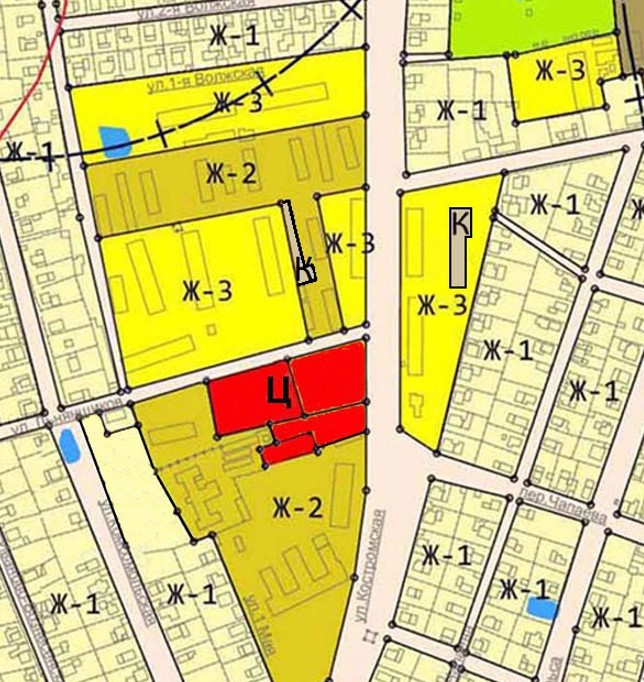 Наименование вида разрешенного использования земельного участкаКод (числовое обозначение) вида разрешенного использования земельного участкаОписание вида разрешенного использования земельного участкаПараметры разрешенного строительства, реконструкцииДля индивидуального жилищного строительства2.1Размещение жилого дома (отдельно стоящего здания количеством надземных этажей не более чем три, высотой не более двадцати метров, которое состоит из комнат и помещений вспомогательного использования, предназначенных для удовлетворения гражданами бытовых и иных нужд, связанных с их проживанием в таком здании, не предназначенного для раздела на самостоятельные объекты недвижимости);Максимальный процент застройки в границах земельного участка - 40%. Минимальный процент озеленения в границах земельного участка - 20%.Площадь земельного участка 400 – 1200 м2(не распространяется на ранее учтенные земельные участки)Малоэтажная многоквартирная жилая застройка2.1.1Размещение малоэтажных многоквартирных домов (многоквартирные дома высотой до 4 этажей, включая мансардный);обустройство спортивных и детских площадок, площадок для отдыха;размещение объектов обслуживания жилой застройки во встроенных, пристроенных и встроенно-пристроенных помещениях малоэтажного многоквартирного дома, если общая площадь таких помещений в малоэтажном многоквартирном доме не составляет более 10% общей площади помещений домаМаксимальный процент застройки в границах земельного участка - 50%. Минимальный процент озеленения в границах земельного участка - 10%Блокированная жилая застройка2.3Размещение жилого дома, имеющего одну или несколько общих стен с соседними жилыми домами (количеством этажей не более чем три, при общем количестве совмещенных домов не более десяти и каждый из которых предназначен для проживания одной семьи, имеет общую стену (общие стены) без проемов с соседним домом или соседними домами, расположен на отдельном земельном участке и имеет выход на территорию общего пользования (жилые дома блокированной застройки);Максимальный процент застройки в границах земельного участка - 50%. Минимальный процент озеленения в границах земельного участка - 20%.Площадь земельного участка до 600 м2(не распространяется на ранее учтенные земельные участки)Земельные участки (территории) общего пользования12.0Земельные участки общего пользования. Содержание данного вида разрешенного использования включает в себя содержание видов разрешенного использования с кодами 12.0.1 - 12.0.2 Приказа Минэкономразвития России от 01.09.2014 № 540.Максимальный процент застройки не подлежит установлениюУлично-дорожная сеть12.0.1Размещение объектов улично-дорожной сети: автомобильных дорог, трамвайных путей и пешеходных тротуаров в границах населенных пунктов, пешеходных переходов, бульваров, площадей, проездов, велодорожек и объектов велотранспортной и инженерной инфраструктуры;размещение придорожных стоянок (парковок) транспортных средств в границах городских улиц и дорог, за исключением предусмотренных видами разрешенного использования с кодами 2.7.1, 4.9, 7.2.3, а также некапитальных сооружений, предназначенных для охраны транспортных средствМаксимальный процент застройки не подлежит установлениюБлагоустройство территории12.0.2Размещение декоративных, технических, планировочных, конструктивных устройств, элементов озеленения, различных видов оборудования и оформления, малых архитектурных форм, некапитальных нестационарных строений и сооружений, информационных щитов и указателей, применяемых как составные части благоустройства территории, общественных туалетовМаксимальный процент застройки не подлежит установлению